Name: 
Class: 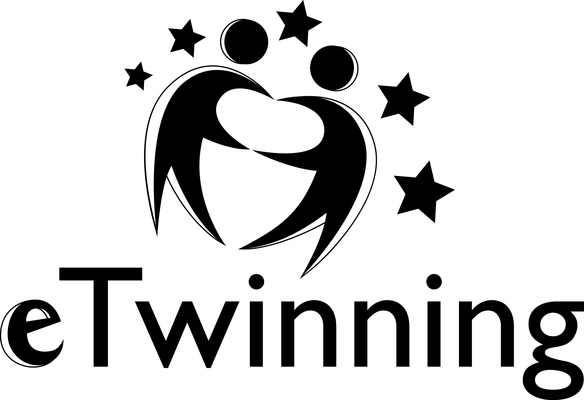 EU GamesTwinSpace activities for the eTwinning project – Session 2 – Monday 4 April 2016Click on the envelope below your name to check the messages in your TwinMail. Reply to them if necessary. Click on your name to check if members left messages on your profile. Reply to them if necessary. Click on My TwinSpaces, next EU Games, and Forums. Read the instructions for Task 4. Your questions must only concern France! Checklist – Session 2 – Monday 4 April 2016: Don’t forget to logout from your TwinSpace!Personal notes, comments, suggestions… TasksTick the box if you’ve successfully done the tasks.Points given by your teacher:I checked the messages in my TwinMail. I replied to them if necessary. I checked the messages left on my profile. I replied to them if necessary. Task 4: I chose a subject by taking the online form. 1      0Task 4: I sent a message to my English teacher to inform her about the subject I chose.  1      0Task 4: I asked 5 questions in English for the subject I chose. 5     4     2      1      0Task 4: I asked 5 questions in French for the subject I chose. 5     4     2      1      0Task 4: I replied to 2 questions in English asked by foreign pupils by quoting their questions. 
Don’t forget to click on Quote! 4     3     2      1      0Task 4: I replied to 2 questions in French asked by foreign pupils by quoting their questions.  
Don’t forget to click on Quote! 4     3     2      1      0Total: